Проект « Мал, да удал»В данном проекте представлены формы работы с детьми дошкольного возраста по обучению правильному употреблению предлогов в речи.Введение в проектАктуальность проектаОснованием для разработки проекта по развитию лексико- грамматического строя речи у детей дошкольного возраста с ОНР послужило увеличение в последние годы детей, у которых отмечаются грубые ошибки в употреблении грамматических конструкций. Грамматика русского языка очень сложная. За достаточно короткий срок ребенок должен усвоить большое количество грамматических категорий. Много трудностей испытывают дети с ОНР при пользовании предложными конструкциями: часто предлоги вообще опускаются, при этом существительные употребляются в исходной форме; встречаются замены сложных предлогов на простые.  В связи с этим возникла необходимость работы по профилактике нарушений лексико-грамматических компонентов языка и появилась идея привлечь к ней родителей и воспитателей.Вид проекта: Познавательно-речевой.Продолжительность : Краткосрочный.Участники проекта: Дети, педагоги, родители.Цель:  Формирование лексико-грамматических конструкций и развитие  культуры речи дошкольника посредством игровых упражнений и игр.Задачи:Пробудить интерес детей к правильному употреблению предлогов через игру.Развивать активную, выразительную речь через игровую деятельности.Привлекать родителей  к развитию правильной речи ребенка.Гипотеза: Организация логопедической работы с дошкольниками посредством игровой  деятельности и знакомства с важным значением «маленьких слов» будет способствовать развитию активной, правильной, эмоционально насыщенной речи дошкольника.Этапы реализации проекта.Ожидаемые результаты проекта:У детейОвладение навыками выразительной , правильной речи.Развитие творческого потенциала, культуры речи, познавательной активности ребенка через игровую деятельность.У родителей:Активное участие родителей в воспитательно-образовательном процессе ДОУ с позиции сотрудничества.У педагоговПомощь педагогам ДОУ в определении основных направлений и содержания работы по развитию звуковой культуры речиРазработка методического и практического материала по проектуПлан реализации проекта1 деньЗадачи: Познакомить детей с предлогами «НА», «ПОД», «В»  и их схемами.Научить слышать эти предлоги в речи.Научить составлять предложения с предлогами «НА», «ПОД», «В» и уметь их дифференцировать.Игры: «Фотограф», «Что перепутал художник»,  «Робот».2 деньЗадачи:Познакомить детей с предлогами «ЗА», «К», «ОТ» и их схемами. Упражнять в правильном употреблении в речи этих предлогов.Учить дифференцировать предлоги «К» и «ОТ».Игры: « Теремок», «Гости»,  «Угадай, про кого я говорю».    3 день       Задачи:Познакомить детей с предлогами «ПО», «ИЗ», «С» и их схемами.Закреплять правильное употребление предлогов с существительными в разных падежах.Развивать память, внимание, мышление. Игры: «Ответь на вопросы Незнайки», «Загадки от Знайки»,  «Молчанка»,  «волшебный круг».4 деньЗадачи:Познакомить детей со значениями предлогов «НАД», «ПОД», «ИЗ- ПОД».Учить правильно употреблять предлоги «НАД» и «ПОД» с существительными в творительном падеже; предлога «ИЗ-ПОД» с существительными в родительном падеже.Учить составлять предложения.Игры: «Самолет», «Тетрадь Незнайки», «Любопытная ворона», «Фокусник».  5 деньЗадачи:Познакомить детей со значениями предлогов «ИЗ-ЗА», «МЕЖДУ», «ЧЕРЕЗ» и их схемами.Учить правильно употреблять предлоги с существительными в разных падежах.Закрепить умение составлять предложения и рассказы с заданным предлогом.Игры: «Зайка- попрыгайка», «Найди нужную картинку», «Что изменилось?», «Вопросы дедушки  Откудайки», «Узнай животных».6 день Итоговое развлечение «Кто важнее?»Выставка рисунков по сказке.Выставка рисунков схем , обозначающих предлоги.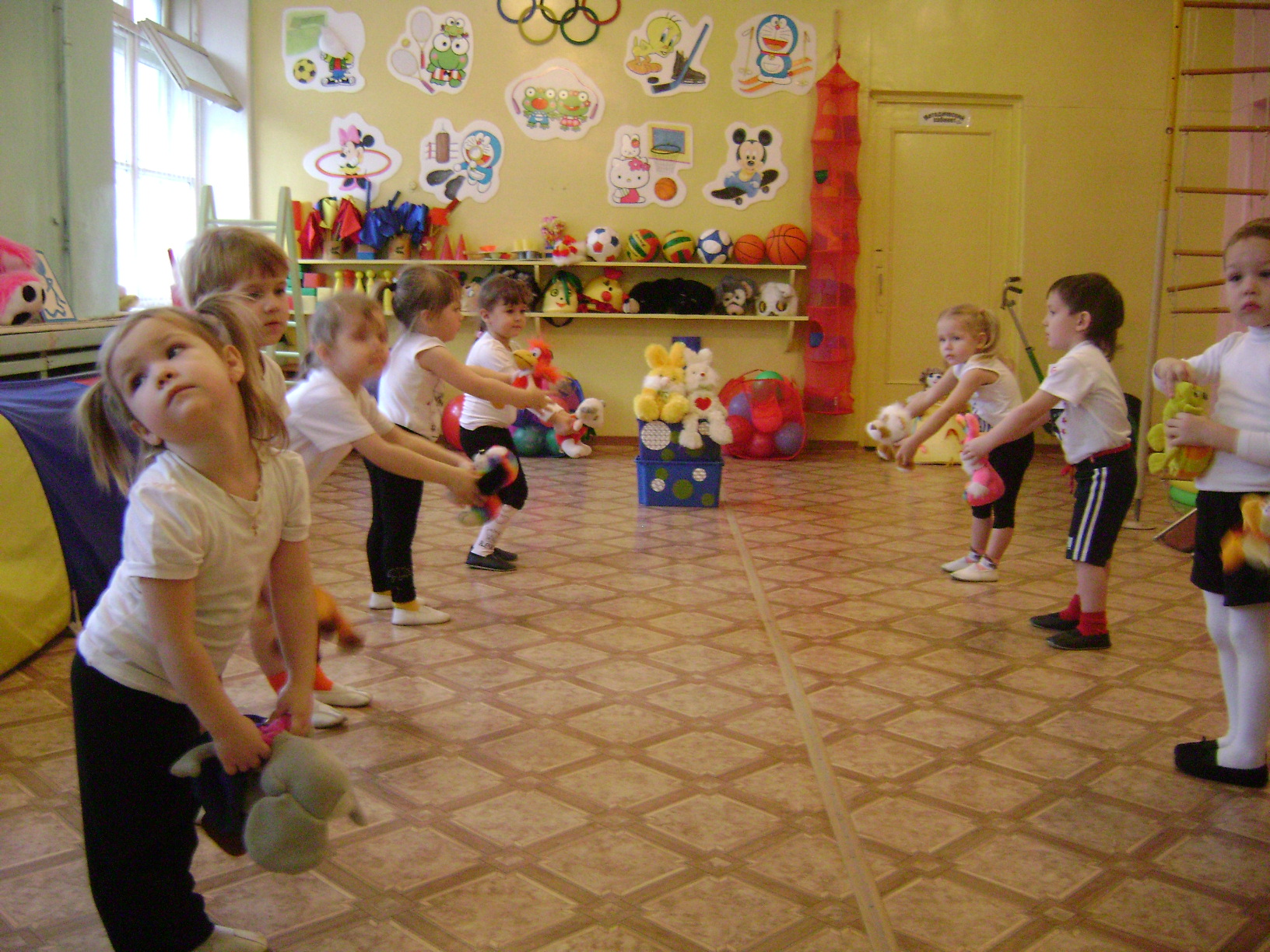 Игра «Зайка- Попрыгайка» ( закрепление предлогов «НАД», ПОД»)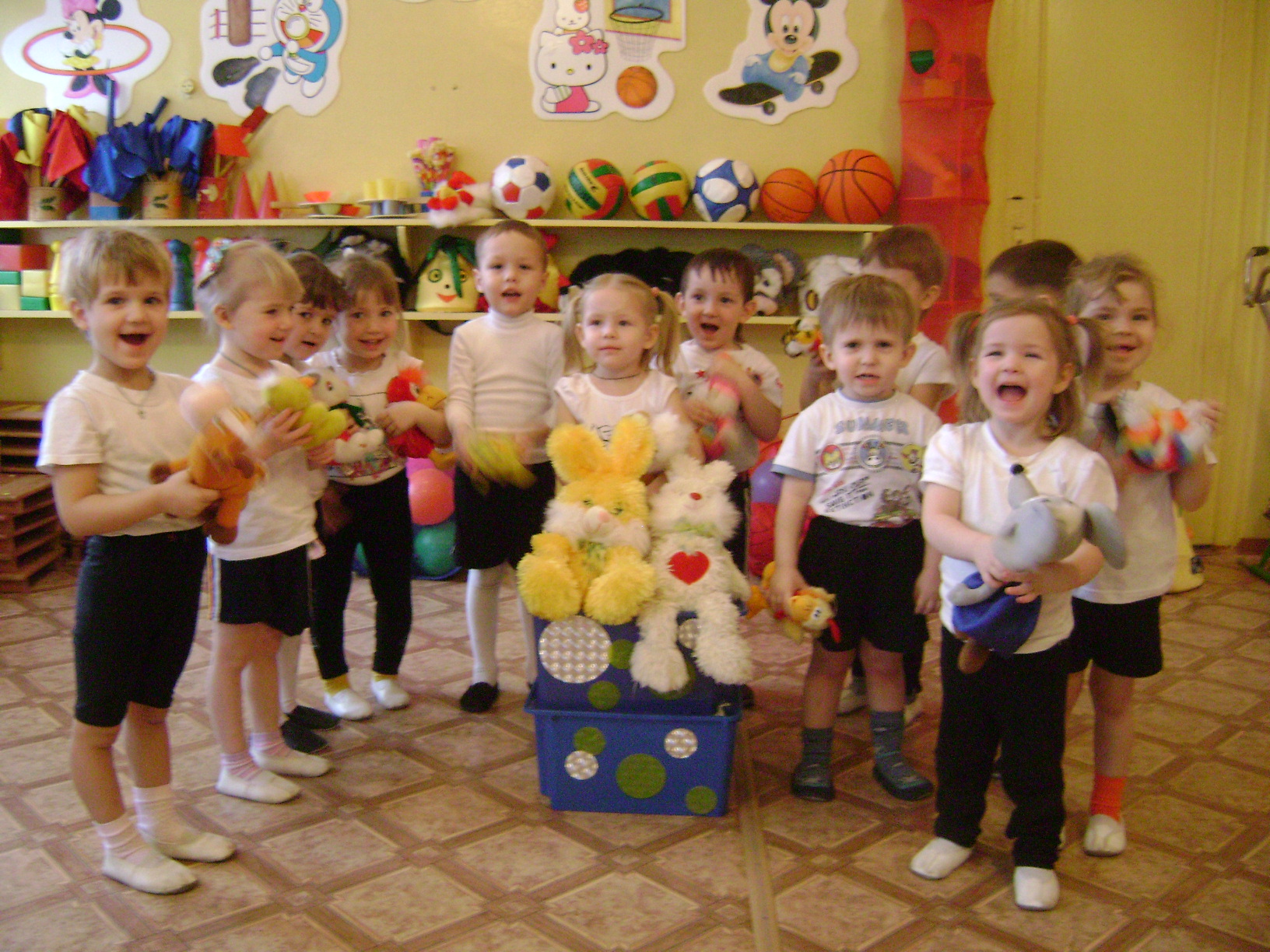 Игра « Узнай животных»Список литературыНищева Н.В. развивающие сказки: Цикл занятий по развитию лексического состава языка, совершенствованию грамматического строя речи, развитию связной речи у детей дошкольного возраста. –С-Пб: Детство-пресс, 2002 годЯцель О.С. Учим правильно употреблять предлоги в речи.- М.: Гном и Д. 2005годКосинова Е.М. Грамматическая тетрадь для занятий с дошкольноками №1, 2, .: ТЦ Сфера, 2009.Гуськова А.А. Речевое развитие детей средствами загадки.- М.: ТЦ Сфера,2014.Муниципальное дошкольное образовательное учреждение детскийсад №17 «Дюймовочка» г.Волжска Республики Марий Эл_____________________________________________________________________________________ г.Волжск,                                                                                                          от 15 апреля 2014 годаПроект « Мал, да удал» по обучению детей дошкольного возраста правильному употреблению предлоговРазработала:Учитель- логопед ДОУ №17Белоусова Ю.АЭтапыЦели этапаСодержаниеВводныйИзучение методической литературы по теме проекта с привлечением родителей.Разработка методического материала по проекту.Обследование уровня речевого развития детей и  сформированности  грамматического строя речиПроведение мониторинга по теме «Задержка речевого развития у детей» - среди педагогов и родителей.Анкетирование и консультации для родителей « Возрастные особенности речевого развития ребенка».Ознакомление с литературой по теме «Формирование у детей дошкольного возраста грамматического строя речи».Изготовление атрибутов и пособий по теме проекта.Подготовка консультаций для родителей и педагогов « Особенности речевого развития детей», «Это важное маленькое слово», « Поможем Незнайке заговорить»(игры с предлогами), « Участие родителей в развитии правильной речи  у детей».ОсновнойНакопление представлений по темеПродолжать знакомство детей с предлогами.Распределение поисковых заданий по проекту с привлечением родителей:узнай и расскажи любимую сказку своих родителей.можно ли сделать карту-схему для обозначения предлогов. Сделай и принеси.Педагогическое совещание по теме: « Роль и значение предлогов  в развитии речи дошкольников».Круглый стол для педагогов и родителей:       « Знакомство детей с особенностями  применения предлогов».Цикл дидактических, сюжетных, подвижных, хороводных, интеллектуальных игр по теме.Оформление фото-газеты « Научите меня говорить правильно».Организация выставки « Мое любимое маленькое слово».Семейный конкурс на создание лучшей дидактической игры  «В гостях у речи».ИтоговыйПредоставление продукта деятельности.Логопедическое развлечение  « Кто всех важнее?».Выставка рисунков по схемам, обозначающих предлоги.Подведение итогов семейных конкурсов рисунков по сказке «Кто важнее?»Книга отзывов и мнений о проекте.